Publicado en Madrid el 20/07/2018 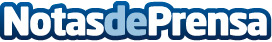 "La solución de la baja velocidad de conexión a Internet en casa ya ha llegado", afirman en FersayLos hogares han cambiado mucho a lo largo de los últimos años. Muy lejano queda ese momento en el que surgieron las bombillas LED y los termostatos inteligentes, ahora que se es capaz de disfrutar de robots aspiradores y cortadoras de césped automáticasDatos de contacto:Fersayhttps://www.fersay.com/902 440 446Nota de prensa publicada en: https://www.notasdeprensa.es/la-solucion-de-la-baja-velocidad-de-conexion-a Categorias: Nacional Telecomunicaciones Inteligencia Artificial y Robótica E-Commerce Consumo Electrodomésticos http://www.notasdeprensa.es